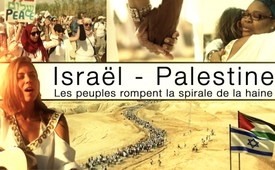 Israël/Palestine : Les peuples rompent la spirale de la haine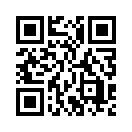 Le conflit violent entre les Israéliens et les Palestiniens dure depuis de nombreuses années. Une percé dans les négociations entre les dirigeants des deux pays paraît très lointaine. Mais tandis que les politiciens responsables n’arrivent pas à faire un pas les uns vers les autres, l’année dernière, des citoyens des deux pays ont montré que les grands fossés entre les deux nations peuvent être surmontés.
Les quatre exemples suivants donnent de l’espoir et pas seulement pour le Proche-Orient qui est ébranlé par des crises.Le conflit violent entre les Israéliens et les Palestiniens dure depuis de nombreuses années. Une percé dans les négociations entre les dirigeants des deux pays paraît très lointaine. Mais tandis que les politiciens responsables n’arrivent pas à faire un pas les uns vers les autres, l’année dernière, des citoyens des deux pays ont montré que les grands fossés entre les deux nations peuvent être surmontés.
Les quatre exemples suivants donnent de l’espoir et pas seulement pour le Proche-Orient qui est ébranlé par des crises. 

Ainsi par exemple en septembre 2016 un groupe de jeunes activistes a organisé quatre soirées de jeu de Backgammon à Jérusalem. Le succès a été si grand que dès le premier soir, 150 participants sont venus. Des Palestiniennes voilées, tout comme des Juives orthodoxes avec des poussettes, des croyants en habits traditionnels noirs, étaient ensemble avec les jeunes des quartiers arabes. Ils ont refusé une protection spéciale de la police ; ils y ont renoncé de façon constante. Pour beaucoup, c’était une sorte de machine à remonter le temps qui les a ramenés à une époque insouciante de la vie quotidienne, où ils vivaient encore ensemble, et où il n’y avait pas encore de mur de séparation entre les Arabes et les Juifs.

En Suisse aussi, en mai 2016, un signe pour la réconciliation des Israéliens et les Palestiniens a pu être posé pendant la Journée de l’Amitié Internationale organisée par Ivo Sasek. C’est ainsi qu’un Palestinien a témoigné comment il avait vécu auparavant la guerre des 6 jours et les guerres suivantes et comment malgré beaucoup d’expériences pénibles il a pu lâcher sa haine et pardonner à ses ennemis. En tant que signe visible de la réconciliation, il a pris dans ses bras sur scène une femme venant d’Israël. 

Lorsqu’en novembre 2016 des dizaines de milliers d’Israéliens ont dû quitter leurs maisons à cause des grands incendies, des pompiers palestiniens ont travaillé aux côtés de leurs collègues israéliens à ramener la situation sous contrôle.

En octobre 2016 le mouvement « Women Wage Peace », ce qui signifie « Les femmes se lèvent pour la paix », a organisé une marche de l’espoir qui a duré 14 jours. Partant du nord d’Israël, 4 000 femmes palestiniennes et israéliennes ont marché côte à côte sur 200 km jusqu’à Jérusalem pour manifester pour la paix. La chanteuse Yael Deckelbaum a commenté la marche avec les paroles suivantes :
«  Nous étions 4 000 femmes et la moitié était des Palestiniennes. On m’a toujours dit qu’il n’y aurait personne avec qui on pourrait faire la paix. Aujourd’hui nous avons prouvé que ce n’est pas la vérité. »

Pendant le rassemblement qui a eu lieu à la fin de la manifestation devant la résidence du 1er ministre Netanyahu, 10 000 personnes se sont rassemblées. En plus de cela, il y a eu des discours de la lauréate libérienne du prix Nobel de la paix Leymah Gbowee et de Michal Froman, une jeune femme qui avait été attaquée en janvier 2016 par un jeune Palestinien armé d’un couteau et elle avait été blessée. Michal Froman a dit pendant cette manifestation :
« La vie veut dire reconnaître la complexité de la situation. C’est apprendre à défendre sa vie, parce que c’est une nécessité et aussi à reconnaître la misère et à tendre une main pour aider. Quelqu’un qui est mort ne ressent plus rien. Moi j’ai choisi de sentir et puis de donner une place à tout le spectre des sentiments au-dedans de moi, à la douleur, au ressentiment, mais aussi au pardon et à l’amour. La mort, c’est la séparation. La vie, c’est la rencontre ; la vie, c’est la paix. La vie ne sera possible que si nous arrêtons de nous accuser les uns les autres, si nous arrêtons d’être des victimes. Nous devons tous vaincre cela et prendre nos responsabilités et commencer à travailler pour la vie. »

Comme lors des grandes manifestations de paix en Ukraine, nos médias de masse n’ont pas jugé que cette manifestation incroyable valait la peine d’écrire la moindre ligne dessus. A nouveau cela dépend du peuple, de répandre cette vague d’espoir auprès de tous les amis, de toutes les connaissances, et des personnes inconnues pour que la vague de l’espoir puisse être largement imitée. On ne peut que remercier de tout cœur ces femmes courageuses et dire : Bravo, c’est exactement comme ça qu’il faut faire ! 

Voyez aussi les images émouvantes de la manifestation de paix, accompagnées de la chanson « Prayer of the mothers » (Prière des mères), qui a été composée à l’occasion de cette manifestation de l’espoir et qui a été produite par la chanteuse Yael Deckelbaum. 


La prière des mères


Le chuchotement du vent de l’océan
qui souffle de très loin,
du linge qui flotte
contre l'ombre du mur
Entre le ciel et la terre
Il y a des gens qui veulent vivre en paix
Ne baisse pas les bras, continue de rêver
de paix et de prospérité.
Quand est-ce que les murs de la peur fondront ?
Quand retournerai-je de l'exil ?
Et mes portes s'ouvriront
à ce qui est vraiment bon ?

Endors-toi !
Un autre lever de soleil
Endors-toi – et le matin est là
Nous offrirons un sacrifice –  une mère envoie
une colombe pour toi – avec une autre prière
Envole-toi, colombe, n’y crois pas – son enfant à l’école
Nous rirons avec l'enfant – au bruit 
Afin qu'il puisse s'endormir – de la guerre.
Les murs de la peur fondront un jour
et je reviendrai de l'exil
Et mes portes s'ouvriront
à ce qui est vraiment bon

Leymah Gbowee : Je voudrais saisir l'occasion pour féliciter
les femmes de Women Wage Peace.
Je voulais vous remercier de défendre la paix
aux côtés de vos sœurs palestiniennes,
je voulais vous remercier et vous faire savoir que
dans le monde où nous vivons la paix n’est possible 
que quand des femmes, des femmes intègres et de foi
se lèvent pour l’avenir de leurs enfants.
Félicitations. J’espère que
vous continuerez à lutter pour la paix de manière constructive.
Et j’attends avec impatience le jour où je viendrai me joindre à vous.
Merci pour les enfants d'Israël, merci pour les enfants de Palestine.
Merci ! Paix !
Shalom !

Du nord au sud
D’est en ouest
Entendez la prière des mères
Apportez-leur la paix
Apportez-leur la paix

Du nord au sud
D’est en ouest
Entendez la prière des mères
Apportez-leur la paix
Apportez-leur la paix

Du nord au sud
D’est en ouest
Entendez la prière des mères
Apportez-leur la paix
Apportez-leur la paix

Du nord au sud
D’est en ouest
Entendez la prière des mères
Apportez-leur la paix
Apportez-leur la paix

Apportez-leur la paix
Apportez-leur la paixde tzSources:http://www.musictory.fr/musique/Yael+Deckelbaum/Prayer+Of+The+Mothers
yaeldeckelbaum.com/en/prayerofthemothers
Fotos: gil-shani.com
https://de.qantara.de/content/schesch-besch-israelisch-palaestinensische-verstaendigung-am-spielbrett
www.sasek.tv/grenzenlos/palaestina-vietnam
www.mdr.de/nachrichten/politik/ausland/israel-waldbraende-geloescht-palaestinenser-helfen-100.html
www.pressenza.com/de/2016/10/tausende-von-arabischen-und-israelischen-frauen-marschieren-fuer-frieden-durch-israel/
www.israelnetz.com/gesellschaft-kultur/gesellschaft/2016/10/20/marsch-der-hoffnung-tausende-frauen-demonstrieren-fuer-frieden/
http://womenwagepeace.org.il/en/solidarity-event-berlin-10-10-16/Cela pourrait aussi vous intéresser:#DaN-fr - Des autres nouvelles - www.kla.tv/DaN-frKla.TV – Des nouvelles alternatives... libres – indépendantes – non censurées...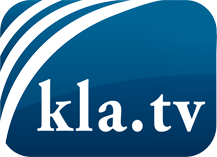 ce que les médias ne devraient pas dissimuler...peu entendu, du peuple pour le peuple...des informations régulières sur www.kla.tv/frÇa vaut la peine de rester avec nous! Vous pouvez vous abonner gratuitement à notre newsletter: www.kla.tv/abo-frAvis de sécurité:Les contre voix sont malheureusement de plus en plus censurées et réprimées. Tant que nous ne nous orientons pas en fonction des intérêts et des idéologies de la système presse, nous devons toujours nous attendre à ce que des prétextes soient recherchés pour bloquer ou supprimer Kla.TV.Alors mettez-vous dès aujourd’hui en réseau en dehors d’internet!
Cliquez ici: www.kla.tv/vernetzung&lang=frLicence:    Licence Creative Commons avec attribution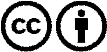 Il est permis de diffuser et d’utiliser notre matériel avec l’attribution! Toutefois, le matériel ne peut pas être utilisé hors contexte.
Cependant pour les institutions financées avec la redevance audio-visuelle, ceci n’est autorisé qu’avec notre accord. Des infractions peuvent entraîner des poursuites.